checkCIF/PLATON reportStructure factors have been supplied for datablock(s) 1028_0m_aTHIS REPORT IS FOR GUIDANCE ONLY. IF USED AS PART OF A REVIEW PROCEDURE FOR PUBLICATION, IT SHOULD NOT REPLACE THE EXPERTISE OF AN EXPERIENCED CRYSTALLOGRAPHIC REFEREE.No syntax errors found.        CIF dictionary        Interpreting this reportDatablock: 1028_0m_aBond precision:	C-C = 0.0093 A	Wavelength=0.71073Correction method= # Reported T Limits: Tmin=0.785 Tmax=0.879AbsCorr = MULTI-SCANData completeness= 0.991	Theta(max)= 25.040R(reflections)= 0.0415( 4272)	wR2(reflections)= 0.1063( 5322) S = 1.038	Npar= 442The following ALERTS were generated. Each ALERT has the formattest-name_ALERT_alert-type_alert-level.Click on the hyperlinks for more details of the test.Alert level C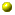 ABSTY02_ALERT_1_C	An _exptl_absorpt_correction_type has been given without a literature citation. This should be contained in the_exptl_absorpt_process_details field. Absorption correction given as multi-scanPLAT220_ALERT_2_C Non-Solvent	Resd 1	C		Ueq(max)/Ueq(min) Range		 3.2 Ratio PLAT230_ALERT_2_C Hirshfeld Test Diff for		F1	--C3		.		 6.7 s.u. PLAT230_ALERT_2_C Hirshfeld Test Diff for		F4	--C32		.		 6.3 s.u. PLAT234_ALERT_4_C Large Hirshfeld Difference C24	--C25		.		0.16 Ang. PLAT241_ALERT_2_C High	’MainMol’ Ueq as Compared to Neighbors of			C5 Check PLAT242_ALERT_2_C Low	’MainMol’ Ueq as Compared to Neighbors of			C1 Check PLAT242_ALERT_2_C Low	’MainMol’ Ueq as Compared to Neighbors of			C3 Check PLAT242_ALERT_2_C Low	’MainMol’ Ueq as Compared to Neighbors of		 C13 Check PLAT242_ALERT_2_C Low	’MainMol’ Ueq as Compared to Neighbors of		 C23 Check PLAT242_ALERT_2_C Low	’MainMol’ Ueq as Compared to Neighbors of		 C32 Check PLAT334_ALERT_2_C Small Aver. Benzene C-C Dist C1		-C6				1.37 Ang. PLAT334_ALERT_2_C Small Aver. Benzene C-C Dist C11		-C16				1.37 Ang. PLAT342_ALERT_3_C Low Bond Precision on	C-C Bonds ...............	0.00934 Ang. PLAT910_ALERT_3_C Missing # of FCF Reflection(s) Below Theta(Min).			 7 Note PLAT911_ALERT_3_C Missing FCF Refl Between Thmin & STh/L=	0.595			40 ReportPLAT042_ALERT_1_G Calc. and Reported MoietyFormula Strings	Differ	Please CheckPLAT154_ALERT_1_G The s.u.’s on the Cell Angles are Equal ..(Note)	0.04 Degree PLAT199_ALERT_1_G Reported _cell_measurement_temperature ..... (K)	 293 Check PLAT200_ALERT_1_G Reported	_diffrn_ambient_temperature ..... (K)	 293 Check PLAT300_ALERT_4_G Atom Site Occupancy of F8	Constrained at	 0.5 Check PLAT300_ALERT_4_G Atom Site Occupancy of F12	Constrained at	 0.5 Check PLAT300_ALERT_4_G Atom Site Occupancy of H42	Constrained at	 0.5 Check PLAT300_ALERT_4_G Atom Site Occupancy of H46	Constrained at	 0.5 Check PLAT301_ALERT_3_G Main Residue	Disorder ..............(Resd	1	)		2% Note PLAT434_ALERT_2_G Short Inter HL..HL Contact F2		..F12			2.80 Ang.1-x,1-y,2-z	=	2_667 CheckPLAT434_ALERT_2_G Short Inter HL..HL Contact F7	..F8	2.84 Ang.1-x,1-y,1-z	=	2_666 CheckPLAT710_ALERT_4_G Delete 1-2-3 or 2-3-4 Linear Torsion Angle ... #	11 Do !O1	-SB1 -O3	-C47	175.80	1.60	1.555	1.555	1.555	1.555PLAT710_ALERT_4_G Delete 1-2-3 or 2-3-4 Linear Torsion Angle ... #	28 Do !O3	-SB1 -O1	-C37	-174.10	1.60	1.555	1.555	1.555	1.555PLAT909_ALERT_3_G Percentage of I>2sig(I) Data at Theta(Max) Still       57% Note PLAT933_ALERT_2_G Number of OMIT Records in Embedded .res File ...         3 Note PLAT978_ALERT_2_G Number C-C Bonds with Positive Residual Density.         1 Info0 ALERT level A = Most likely a serious problem - resolve or explain0 ALERT level B = A potentially serious problem, consider carefully16 ALERT level C = Check. Ensure it is not caused by an omission or oversight17 ALERT level G = General information/check it is not something unexpected6 ALERT type 1 CIF construction/syntax error, inconsistent or missing data15 ALERT type 2 Indicator that the structure model may be wrong or deficient5 ALERT type 3 Indicator that the structure quality may be low7 ALERT type 4 Improvement, methodology, query or suggestion0 ALERT type 5 Informative message, checkIt is advisable to attempt to resolve as many as possible of the alerts in all categories. Often the minor alerts point to easily fixed oversights, errors and omissions in your CIF or refinement strategy, so attention to these fine details can be worthwhile. In order to resolve some of the more serious problems it may be necessary to carry out additional measurements or structure refinements. However, the purpose of your study may justify the reported deviations and the moreserious of these should normally be commented upon in the discussion or experimental section of a paper or in the "special_details" fields of the CIF. checkCIF was carefully designed to identify outliers and unusual parameters, but every test has its limitations and alerts that are not importantin a particular case may appear. Conversely, the absence of alerts does not guarantee there are no aspects of the results needing attention. It is up to the individual to critically assess their own results and, if necessary, seek expert advice.Publication of your CIF in IUCr journalsA basic structural check has been run on your CIF. These basic checks will be run on all CIFs submitted for publication in IUCr journals (Acta Crystallographica, Journal of Applied Crystallography, Journal of Synchrotron Radiation); however, if you intend to submit to Acta Crystallographica Section C or E or IUCrData, you should make sure that full publication checks are run on the final version of your CIF prior to submission.Publication of your CIF in other journalsPlease refer to the Notes for Authors of the relevant journal for any special instructions relating toCIF submission.PLATON version of 07/08/2019; check.def file version of 30/07/2019Datablock 1028_0m_a- ellipsoid plot>­Nr--CD(Y")0r--m0NN0.....q­Nr--0NOMOVE FORCED	ProbTemp50293If)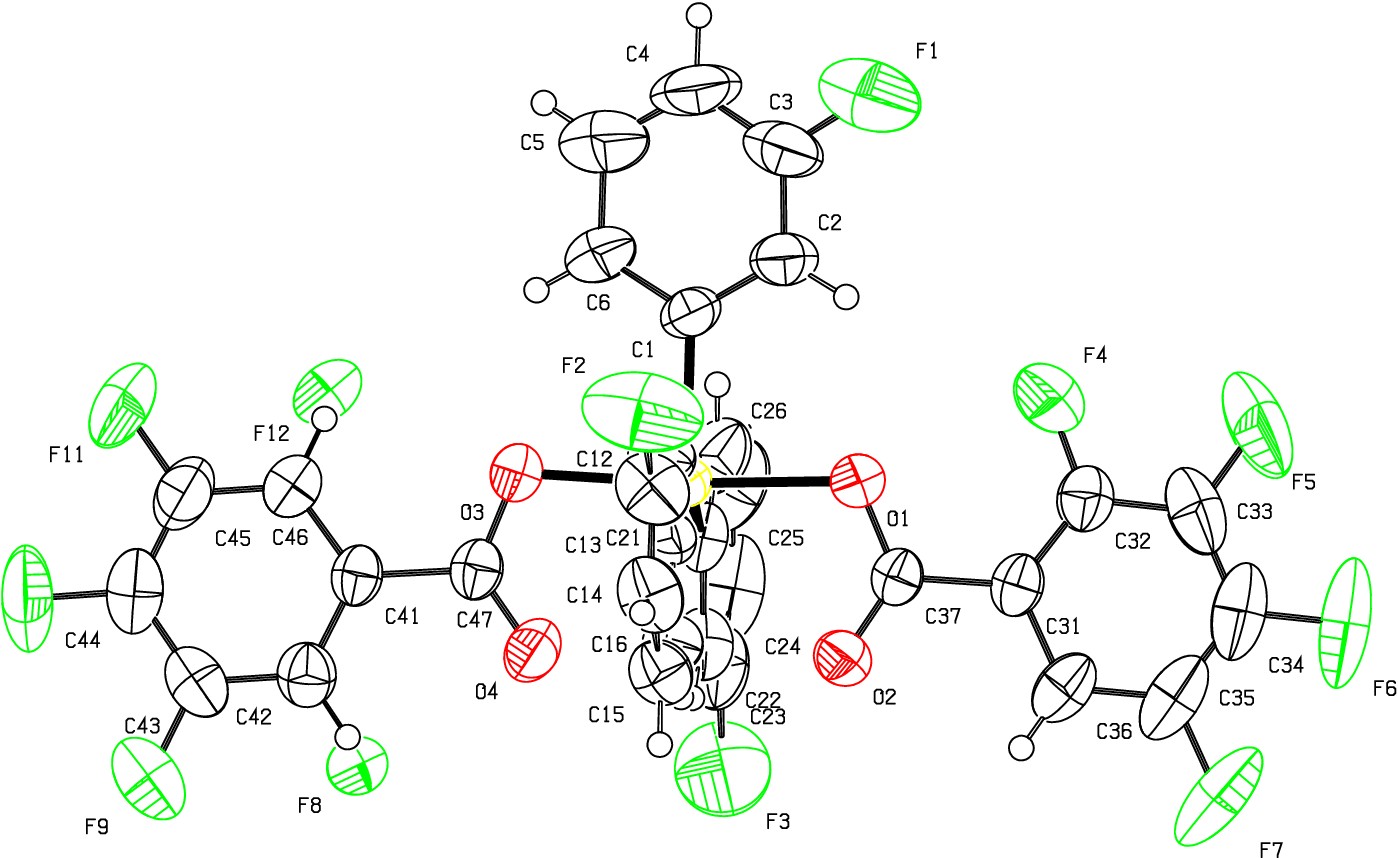 FlOu QJ D I:z:0f­a:_jo_z   -16	1028 Om a P -1 	R0.04RES= 	0 	85 XCell:a=8.986(7)b=12.322(10)c=14.076(13)alpha=99.15(4)beta=91.82(4)gamma=100.28(4)Temperature:293 KCalculatedReportedVolume1511(2)1511(2)Space groupP -1P -1Hall group-P 1-P 1Moiety formulaC32 H14 F11O4SbC32 H14 F10 O4 Sb, FSum formulaC32 H14 F11O4SbC32 H14 F11 O4 SbMr793.19793.18Dx,g cm-31.7431.743Z22Mu (mm-1)1.0181.018F000776.0776.0F000’775.43h,k,lmax10,14,1610,14,16Nref53695322Tmin,Tmax0.803,0.8760.785,0.879Tmin’0.775  Alert level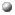 GPLAT012_ALERT_1_GNo_shelx_res_checksum Found in CIF......PleaseCheck